Аннотация к дополнительной профессиональной программеповышения квалификации«Теоретические и прикладные аспекты методической (научно-методической) работы преподавателя среднего профессионального образования в рамках реализации ФГОС»1.Цели реализации программы. Содействие повышению общей  профессиональной компетентности в сфере методической (научно-методической) работы и совершенствование трудовых функций «разработка и обновление учебно-методического обеспечения учебных курсов, дисциплин, модулей программ СПО» и «ведение документации, обеспечивающей реализацию программ учебных курсов, дисциплин, модулей СПО» посредством формирования готовности к реализации данных трудовых действий в рамках действующих актуализированных ФГОС СПО. 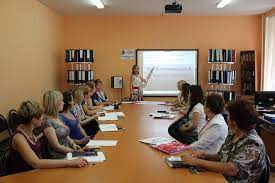 2. Характеристика нового вида профессиональной деятельности, трудовых функций и (или) уровней квалификацииПрограмма разработана в соответствии с:- законодательство Российской Федерации в области образования; правила разработки локальных актов, регламентирующих организацию образовательного процесса;- «Педагог профессионального обучения, профессионального образования и дополнительного профессионального образования» (утв. Приказом Министерства труда и социальной защиты РФ от 8 сентября 2015 г. N 608н).  В нем обозначены основные трудовые функции преподавателя учреждений СПО и ряд из них напрямую связаны с методической работой педагога ПОО (Код А 03/6). К освоению программы допускаются лица, методисты профессиональных образовательных организаций; преподаватели общепрофессиональных и специальных дисциплин учреждений ПОО, имеющие и не имеющие базовое педагогическое образование. После завершения обучения слушатели получают удостоверение о повышении квалификации установленного образца в объеме 72 часа.№ п/пСодержание совершенствуемых или вновь формируемых профессиональных компетенций№ п/пСодержание совершенствуемых или вновь формируемых профессиональных компетенций№ п/пСодержание совершенствуемых или вновь формируемых профессиональных компетенций1.Осуществление профессиональной деятельности в соответствии с требованиями федеральных государственных образовательных стандартов начального общего  образования2. Планирование и проведение учебных занятий 3.Систематический анализ эффективности учебных занятий и подходов к обучению 4.Организация, осуществление контроля и оценки учебных достижений обучающихся 5.Формирование универсальных учебных действий  обучающихся6.Формирование навыков, связанных с информационно-коммуникационными технологиями (ИКТ)7.Формирование мотивации к обучению